ПАСПОРТ КАБИНЕТА № 23ул. Елизарьевых, 31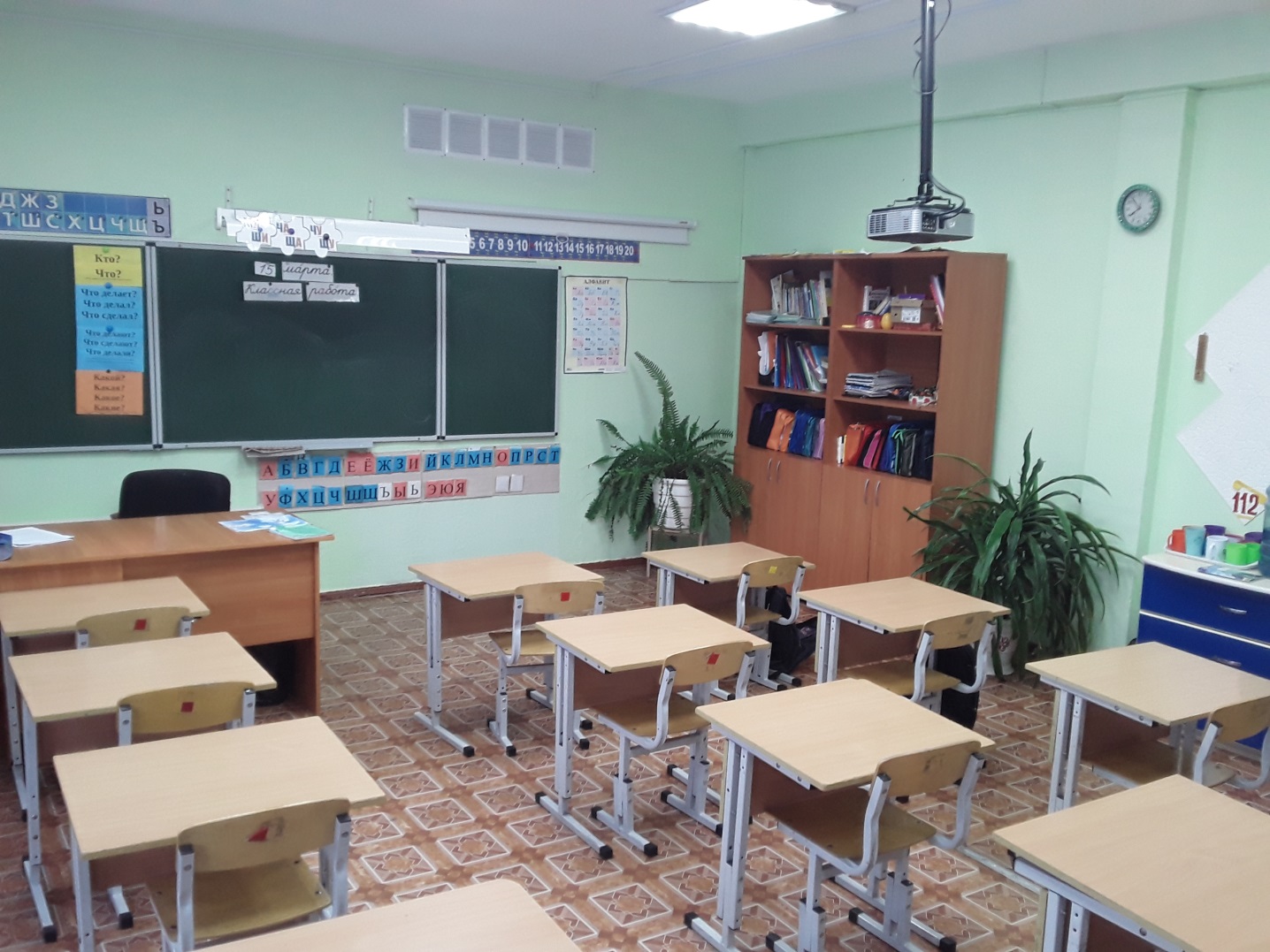 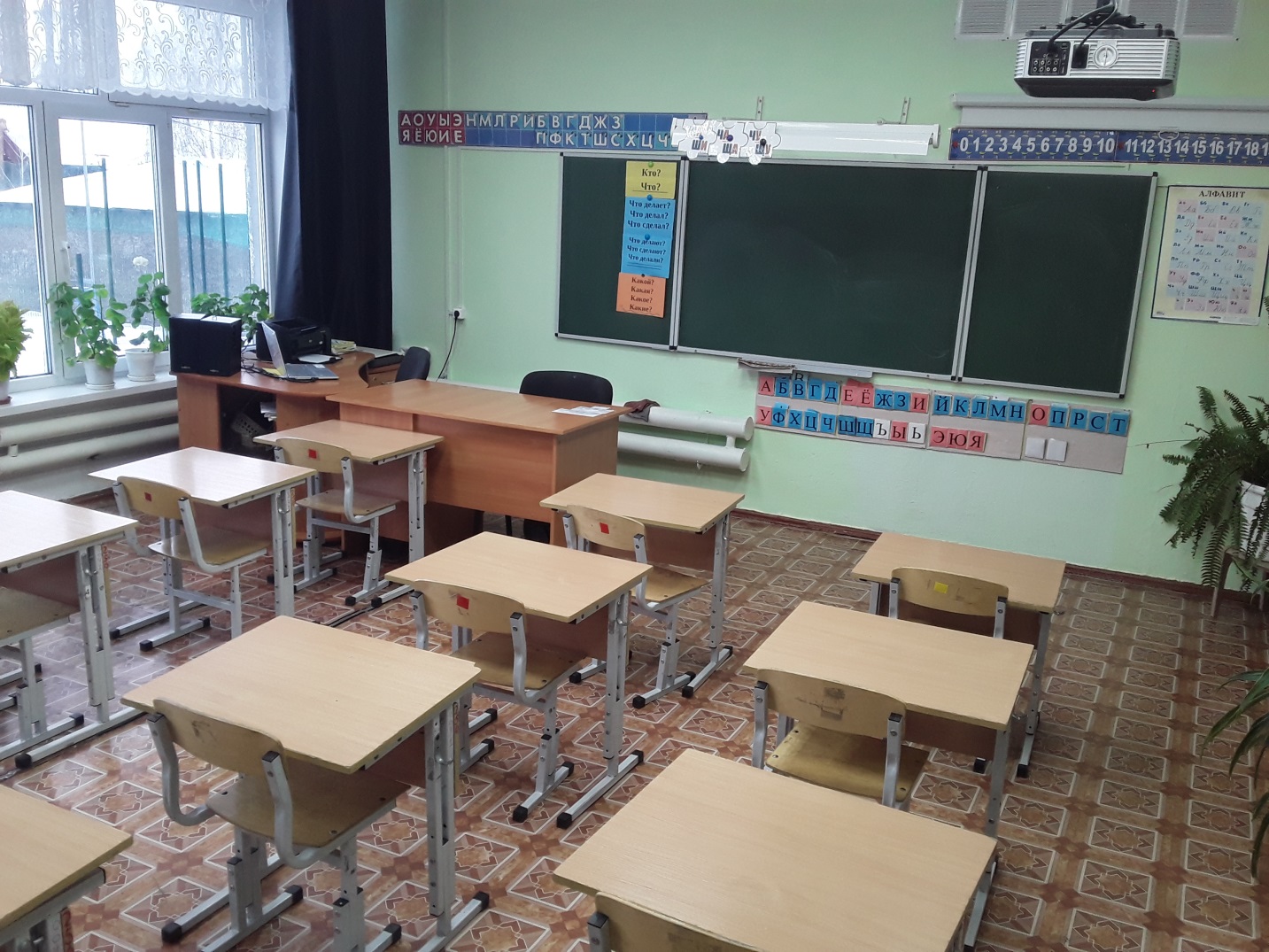 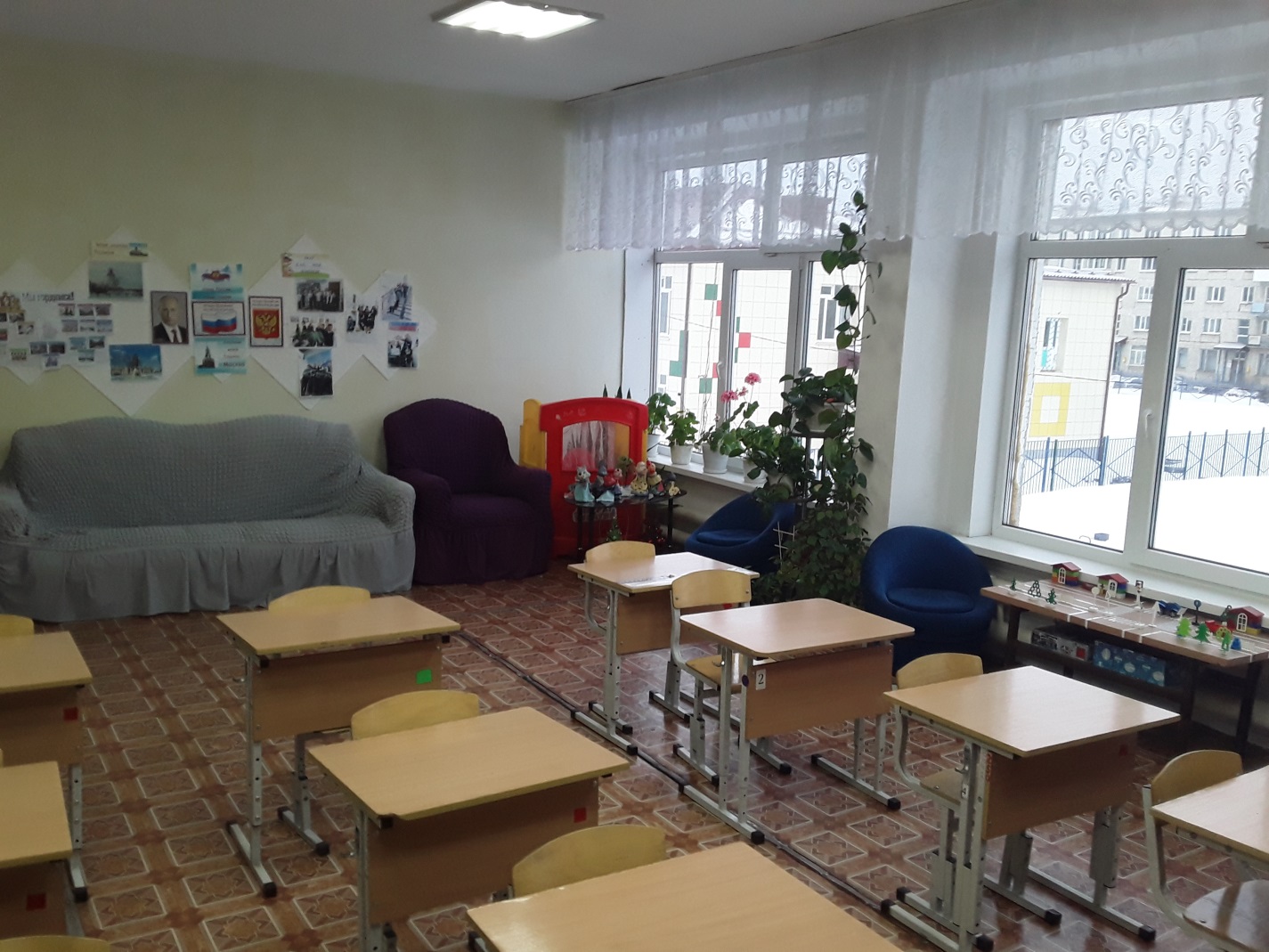 № п/пНаименованиеОбеспеченность1.Базовое рабочее место педагогического работника+2.Доска школьная 5-и поверхностная+3.Комод+4.Набор мягкой мебели+5.Ноутбук+6.Проектор +7.Противошумные наушники+8.Пуф +9.Стол журнальный +10.Стол 1-тумбовый +11.Стол компьютерный +12.Стол ученический 1-местный  регулирующий  по h и углу наклона +13.Стул офисный+14.Стул ученический регулируемый по высоте +15.Стул учителя+16.Шкаф для документов+17.Шкаф для одежды+18.Экран проекционный настенный+